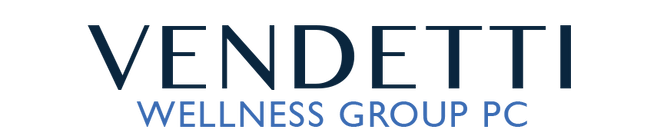 34 Hayden Rowe Street #194 Suite 100                         20 Cabot Boulevard Suite 300Hopkinton, MA 01740                                                        Mansfield, MA 02048P: 508-589-5333 F: 508-244-5200                                   P: 508-618-1307 F: 508-618-1334    *Your signature below indicates that you have read, understand and agree to the information provided in Vendetti Wellness Group’s Therapy Participation Agreement and its terms during the professional relationship.  If you are the parent or guardian of a minor, you also are indicating by your signature below that you have read, understand and agree to the terms outlined in the Vendetti Wellness Group “minor” consent forms, specifically for those under the age of eighteen. Print Name: ___________________   Signature: ______________________ Date: __________*Please use below if there are 2 parents or guardians providing verification for the minor*Print Name: ___________________   Signature: ______________________ Date: __________Print Name: ___________________   Signature: ______________________ Date: __________